Bu şablonda, derleme özetlerinin yazım kuralları açıklanmaktadır. Yazarlar bildirideki isim sırasına göre sisteme kaydedilmelidir.BaşlıkAd Soyad11Üniversite, Fakülte, Bölüm, Şehir, Ülke.1ORCID: https://orcid.org/0000-0000-0000-00001yazarın e-maili:Ad Soyad22 Üniversite, Fakülte, Bölüm, Şehir, Ülke.2ORCID: https://orcid.org/0000-0000-0000-00002 yazarın e-maili:ÖzetÖzet, boşluklar dahil 250-300 kelime arasında olmalı ve konunun ana noktalarını özetlemelidir. Özet başlığı ilk harf hariç küçük harflerle yazılmalı, çalışmanın içeriğini ve yöntemini yansıtmalı, boşluklu olarak 100 karakteri geçmemelidir. Anahtar Kelimeler: 3-6 kelime.TitleAuthor Name1:1University, Faculty, Department, City, Country.1ORCID: https://orcid.org/0000-0000-0000-00001Author's email:Author Name2:2University, Faculty, Department, City, Country.2ORCID: https://orcid.org/0000-0000-0000-00002Author's email:AbstractThe abstract should be between 250-300 words, including spaces, summarizing the main points of the subject. The abstract title should be written in lowercase letters except for the first letter, reflecting the content and method of the study, and should not exceed 100 characters with spaces.Keywords: 3-6 words.Tam MetinDerleme metinler, giriş, yazar tarafından belirlenen alt başlıklar ve sonuç bölümlerinden oluşur. Metin, kaynaklar hariç en az 6000, en fazla 20 000 karakter (boşluksuz) olmalıdır.Başlık: İlk harf hariç küçük harflerle yazılmalı, çalışmanın içeriğini ve yöntemini yansıtmalı, boşluklu olarak 100 karakteri geçmemelidir. Kaynaklar: Metin içinde atıfta bulunulan makalelere şu şekilde atıf yapılmalıdır:Yazar(lar)ın soyadı ardından virgül konarak yayın yılı ile parantez içinde yazılarak gösterilmelidir. Örnek: (Brandy ve Hailey, 2022) İngilizce: (Brandy and Hailey, 2022)İkiden fazla yazar varsa sadece ilk yazarın adı verilir.Örnek: (Brandy ve ark., 2022) İngilizce: (Brandy et al., 2022)Tam metin bölümleri ve kaynakça kısmı ile ilgili yazım kuralları aşağıdaki şablonda gösterilmiştir.GİRİŞXxxxxxxxxxxxxxxxxxxxxxxxxxxxxxxxxxxxxxxxxxxxxxxxxxxxxxxxxxxxxxxxxxxxxxxxxxxxxxxxxxxxxxxxxxxxxxxxxxxxxxxxxxxxxxxxxxxxxxxxxxxxxxxxxxxxxxxxxxxxxxxxxxxxxxxxxxxxxxxxxxxxxxxxxxxxxxxxxxxxxxxxxxxxxxxxxxxxxxxxxxxxxxxxxxxxxxxxxxxxxxxxxxxxxxxxxxxxxxxxxxxxxxxxxxxxxxxALT BAŞLIKAlt başlıkALT BAŞLIK Tablo 1. Xxxxxxxxxxxxxxxxxxxxxxxxxxxxxx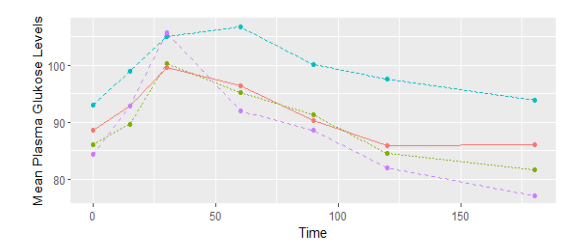 Figür 1. XxxxxxxxxxxxxxxxxxxxxxxxxxxxxxxxxxxxxxxxxxSONUÇKAYNAKLAR** Kaynaklar ilk yazarın adına göre alfabetik olarak sıralanmalıdır.Referansları düzenlemek için aşağıdaki örnekleri kullanınız:Dergi Makalesi:Guggisberg, D., Cuthbert-Steven, J., Piccinali, P., Bütikofer, U., & Eberhard, P. (2009). Rheological, microstructural and sensory characterization of low-fat and whole milk set yoghurt as influenced by inulin addition. International Dairy Journal, 19, 107-115.Kitap:Fox, P. F., Guinee, T. P., Cogan, T. M., & McSweeney, P. L. H. (2000). Fundamentals of cheese science (1st edn., Chapt. 10). Gaithersburg, MD, USA: Aspen Publishers, Inc. Kitap Bölümü: Gripon, J. C., Monnet, V., Lamberet, G., & Desmazeaud, M. J. (1991). Microbial enzymes in cheese ripening. In P. F. Fox (Ed.), Food enzymes (pp. 131-168). London, UK: Elsevier Applied Science.Patent:Boots, J. -W. P. (2009). Protein hydrolysate enriched in peptides inhibiting DPP-IV and their use. Patent 11/722,667 (US 2009/0075904) Campina Nederland Holding B.V., Amsterdam, The Netherlands.Tezler:Mcleod, J. (2007). Nucleation and growth of alpha lactose monohydrate. PhD thesis, MasseyUniversity. Palmerston North, New Zealand. XxxxXxxxXxxxXxxxXxxxXxxxXxxxXxxxXxxx